附件：贵州财经大学关于教工餐供应须知教职工上班后，教工餐正常供应（花溪校区和鹿冲关校区均在二食堂三楼），严禁堂食。各单位各部门选派一名联络员加入教工餐信息联络群，提前一天下午14：00前将本单位次日早餐中餐就餐人数报送至微信群内，不接受教职工个人订餐。当天就餐时间内（花溪校区:早餐7：00一8：50，中餐11：50一13：15；鹿冲关校区:早餐7：30一8：50，中餐11：50一13：15），各单位派教职工1-2名到教工餐厅签字领取本单位教工餐。教工餐食堂联系人：花溪校区：王桥宇15285511005，黄家东18286043925鹿冲关校区：    蒲荣贵13984881816,朱艳15286008336注意：请各单位联络员在2020年4月25日前扫码加入。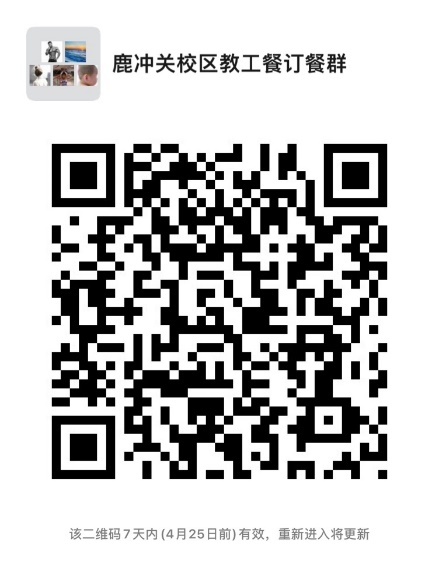 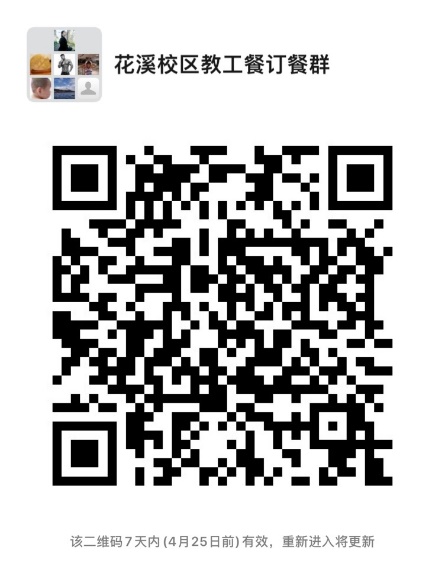 